Образец № 2ОПИС НА ПРЕДСТАВЕНИТЕ ДОКУМЕНТИДата: …..............................................................................................(подпис на лицето, представляващо участника)……………………………………………….….…(име и фамилия на лицето, представляващо участника)…………..…………………………………………(качество на лицето, представляващо участника)……………………………………………..………(наименование на участника)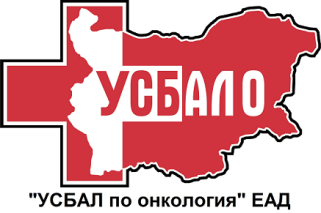 УНИВЕРСИТЕТСКА СПЕЦИАЛИЗИРАНА БОЛНИЦА ЗА АКТИВНО ЛЕЧЕНИЕ ПО ОНКОЛОГИЯ ЕАДСофия 1756, ул. „Пловдивско поле“ № 6Тел: 02 807 61 00, Факс: 02 872 06 51, http://www.sbaloncology.bg№Наименование на документаВид на документа(оригинал или заверено копие)Брой листове1. 2.3.4.5....